Morning Work Sheet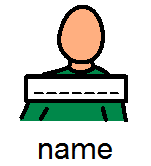 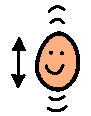 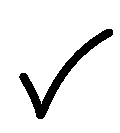 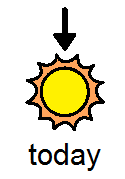 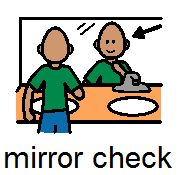 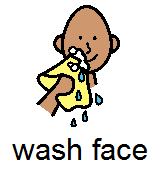 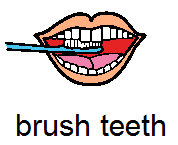 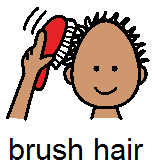 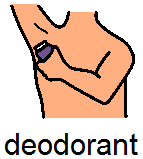 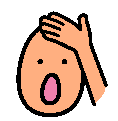 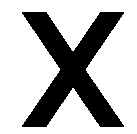 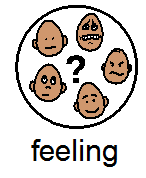 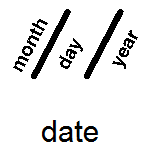 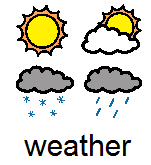 